ISSN 2302 –5182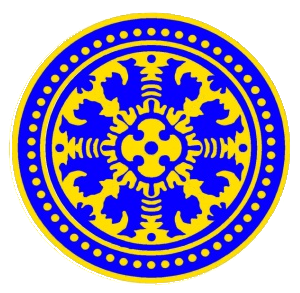 Volume 5, Nomor 4, Oktober 2016, Hal. 646 - 680Penanggung JawabKetua Jurusan Teknik Mesin UNUDKetua Dewan RedaksiDr. Ir. I Ketut Suarsana, MTRedaksi Pelaksana/Tim ValidasiI Gede Teddy Prananda Surya, S.T., M.T.I Gede Agus Suryawan, S.T, M.T.Si Putu Gunawan Tista, S.T., M.TIr. Hendra Wijaksana, MSc.A.A.I.A. Sri Komaladewi, S.T., M.T.I Made Dwi Budiana Panindra, M.MTIr. I Nengah Suarnadwipa, M.T.Editor AhliDosen-dosen di Jurusan Teknik MesinUniversitas UdayanaAlamat RedaksiJurusan Teknik Mesin, Universitas UdayanaKampus Bukit Jimbaran, Badung, Bali 80362Telp. / Fax.: 62 361 703321E-mail: jitm_tdm@me.unud.ac.id; t_desain_mekanika@yahoo.co.idInfo JITM-TDM: www.mesin.unud.ac.idJurnal Ilmiah Teknik Mesin – TEKNIK DESAIN MEKANIKA         Volume 5,  Nomor 4,  Oktober 2016Kata PengantarPuji syukur tercurahkan kepada Tuhan Yang Maha Esa atas terbitnya Jurnal Ilmiah Teknik Mesin – TEKNIK DESAIN MEKANIKA, Universitas Udayana volume 5 Nomor 4 Oktober 2016 ini. Penerbitan jurnal ini bertujuan menyediakan media publikasi untuk hasil-hasil penelitian maupun kajian aplikasi di bidang Teknik Mesin, baik untuk peneliti di kalangan internal maupun eksternal kampus Universitas Udayana, baik dari kalangan mahasiswa maupun dosen. Dewan redaksi mengucapkan terima kasih atas dukungan dan motivasi dari rekan-rekan di kampus serta pimpinan jurusan dalam merealisasikan terbitnya jurnal ini. Dewan redaksi juga menyampaikan terima kasih atas partisipasi rekan-rekan peneliti yang mengirimkan naskahnya untuk dipublikasikan via Jurnal Teknik Mesin Universitas Udayana.Dalam penerbitan JITM TEKNIK DESAIN MEKANIKA Volume 5 Nomor 4  ini, disajikan 6 artikel, dalam berbagai topik meliputi gasifikasi/biogas, transmisi, studi numerik uji tarik, material, pompa, pembakaran, kolektor surya, pompa kalor dan komposit.Akhirnya, Dewan redaksi berharap semoga artikel-artikel dalam jurnal ini bermanfaat bagi pembaca dan memperkuat semangat untuk ikut dalam pengembangan ilmu dan teknologi terutama di bidang Teknik Mesin. Kami tunggu naskah-naskah untuk penerbitan berikutnya.Dewan RedaksiISSN 2302 –5182TEKNIK DESAIN MEKANIKAJurnal IlmiahTeknik MesinVolume 5 •Nomor 4  •Oktober  2016   •Hal. 646 - 675D a f t a r   I s iPengaruh Kecepatan Potong Dan Pisau Potong Pada Mesin Pencacah Sampah Organik Dan Sampah Plastik Terhadap Hasil Cacahan, I Gusti Ngurah Raditya Adi Putra, I G P Agus Suryawan dan I G Komang Dwijana646– 650Karakteristik Ketangguhan (Impact Strength) Dan Struktur Mikro Sambungan Las  Gamelan Berbahan Perunggu, I Putu Yudik Suryawan, I Ketut Gede Sugita dan IGN. Priambadi651 -657Pengaruh Fluida Kerja Terhadap Kinerja Pipa Kalor Bertingkat Pada Pendinginan CPU, Wayan Nata Septiadi,I Gede Putu Agus Suryawan dan Mochammad Rizal Sugiono658 -663Pengaruh Temperatur Rendah Terhadap Ketangguhan Dan Struktur Mikro Pada Material Perunggu Timah Putih Gamelan, I Wayan Andre Atmaja, IGN. Priambadi dan I Ketut Gede Sugita664 -670Study Eksperimental Performa Pendingin Ice Bunker  Dengan Kombinasi Massa Dry Ice Dan Ice, I Putu Yudi Aryawan, Hendra Wijaksana dan I Nengah Suarnadwipa671 -675Studi Eksperimental Performansi Pendingin Ice Bunker Menggunakan Media Dry Ice Dengan Variasi Massa Berbeda, Dody Hardiyanto, I Nengah Suarnadwipa dan Hendra Wijaksana676 -680